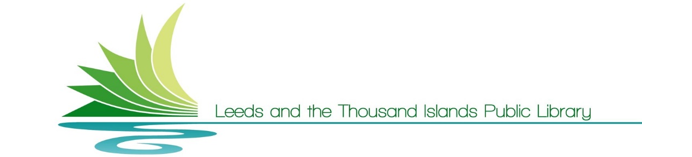 Volunteer Job DescriptionBranch Coordinator to checkmark the assigned tasks and provide training:___ shelving___ shelf reading/tidying___ book sale: set up, organization, packing up___computer training: providing public computer and internet lessons ___ resource processing___special events___ parades___ lifting and moving: possible branch reorganization, recycling___ children’s program helper: assist with craft prep and delivery of program___ cleaning and dusting___ flyers and signs: require computer skills and creativity___ other: please specify ___________________________________________Volunteers will establish a schedule and give advance notice of absence from a shiftVolunteers will complete a time sheet at the end of each shift and indicate the tasks performedVolunteers will receive training and orientation from Library Staff. This will include all mandated training under the Accessibility for Ontarians with Disabilities Act, and relevant health and safety training. Signature of Volunteer ________________________________________________________________Signature of Supervisor ________________________________________________________________Date: _____________________________________